SUPPLEMENTARY INFORMATIONFigure Captions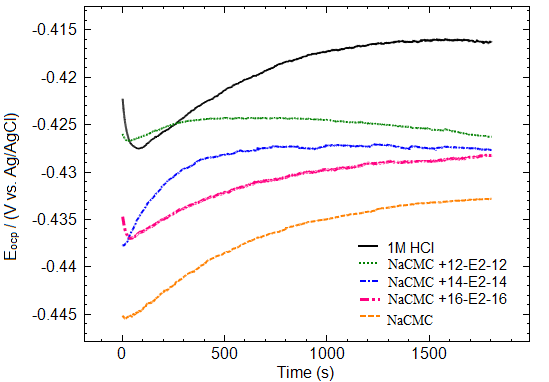 Fig. S1.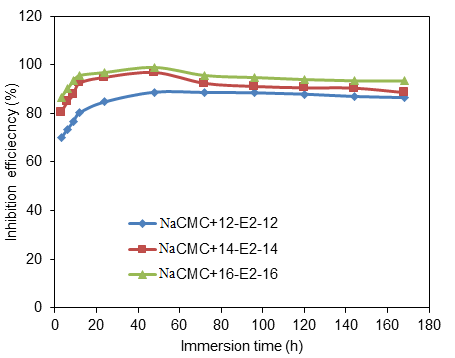 Fig. S2.Fig. S3.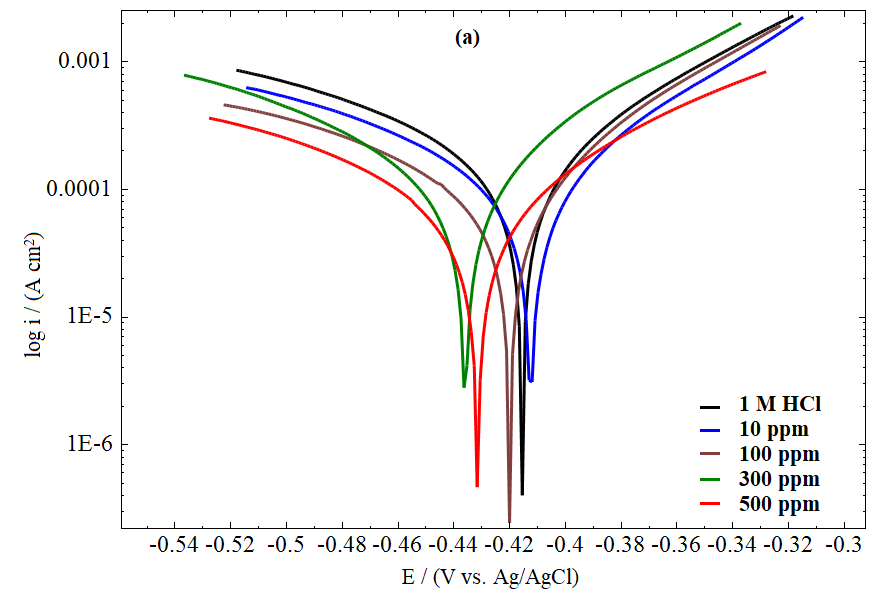 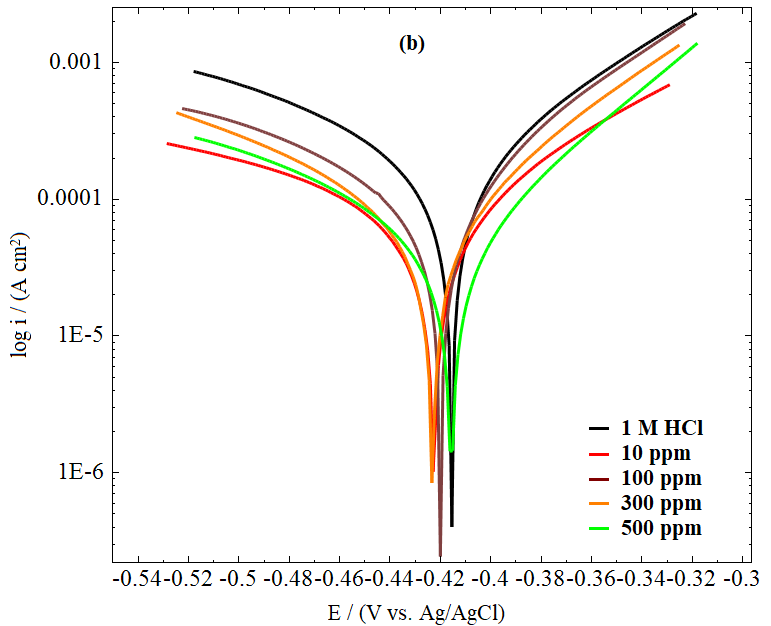 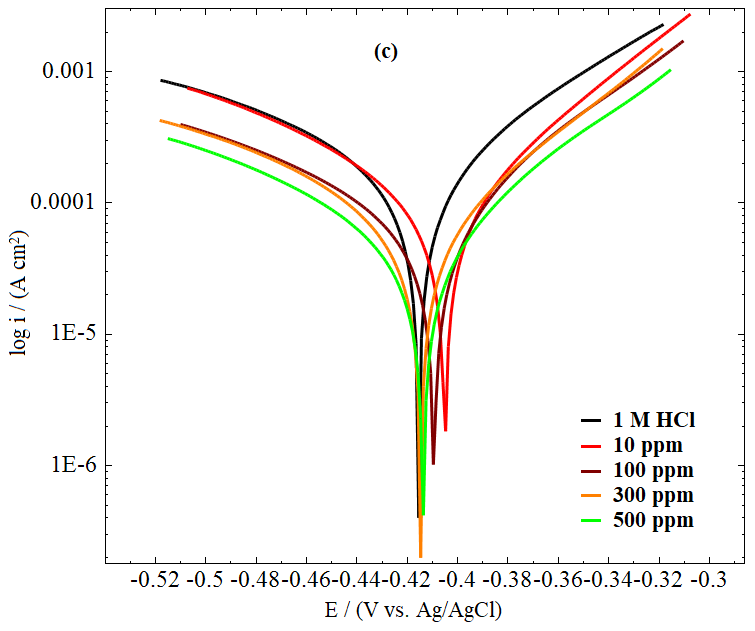 Fig. S4.Fig. S5.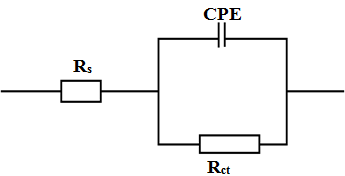 Fig. S6.Fig. S7.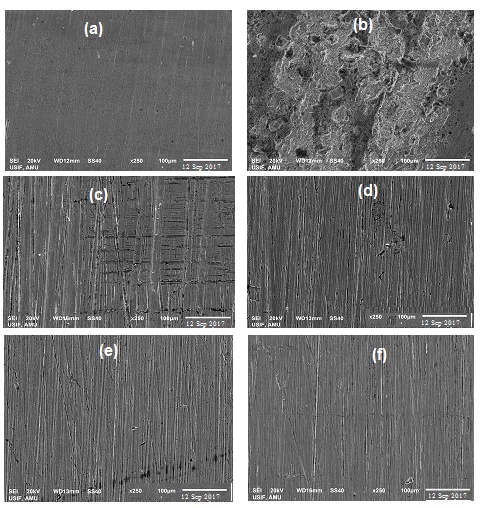 Fig. S8.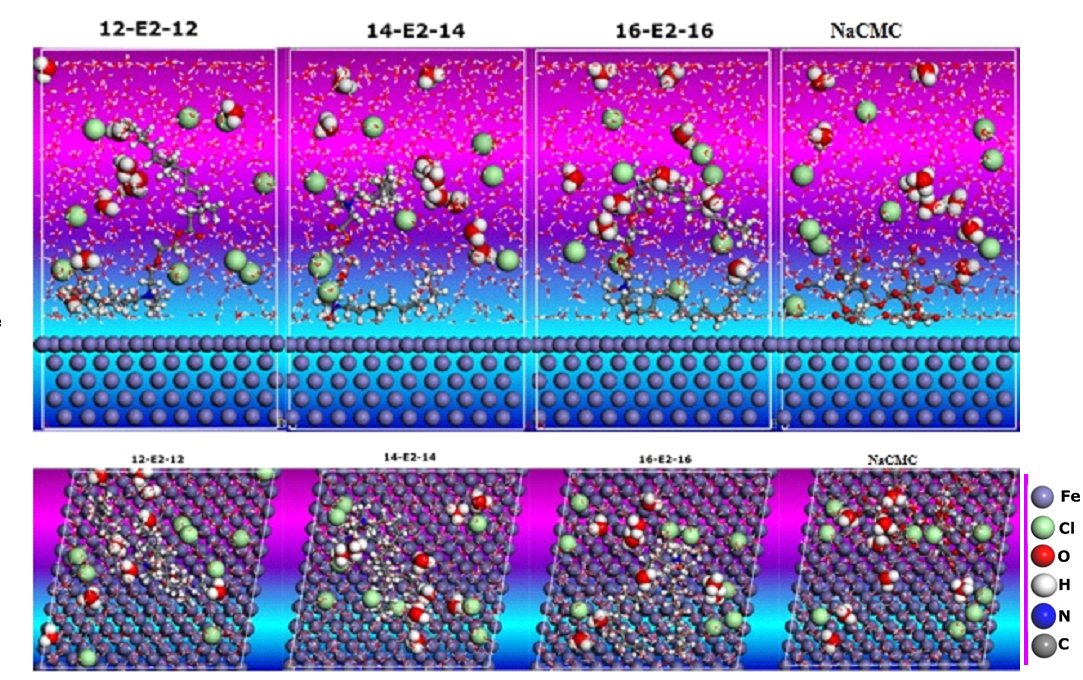 Fig. S9.Fig. S1.EOCP-time curves for MS in uninhibited and inhibited 1M HCl solution.Fig. S2.Effect of immersion time on the inhibition performance of optimum concentration of NaCMC/m-E2-m system at 30 C.Fig. S3.Langmuir adsorption isotherm plots for MS in 1M HCl solution containing various concentrations of studied inhibitors at 30 C.Fig. S4.PP curves for MS in 1M HCl solution without and with different concentrations of (a) NaCMC (b) NaCMC+1ppm 12-E2-12 (c) NaCMC+1ppm 14-E2-14.Fig. S5.Nyquist and Bode curves for MS in 1M HCl solution without and with different concentrations of (a) NaCMC (b) NaCMC+1ppm 12-E2-12 (c) NaCMC+1ppm 14-E2-14. Fig. S6.Equivalent circuit model used to fit the impedance measurement data for MS in 1M HCl.Fig. S7.FT-IR spectra of pure NaCMC, pure 16-E2-16, and adsorbed Fe-NaCMC, Fe-16-E2-16 and Fe-NaCMC/16-E2-16.Fig. S8.SEM images of the MS after 6 h immersion in 1M HCl solution: (a) Polished surface (b) in 1M HCl, (c) in 1M HCl solution with NaCMC (d) NaCMC+12-E2-12 (e) NaCMC+14-E2-14 (f) NaCMC+16-E2-16.Fig. S9.Side and top view of the final adsorption of 12-E2-12, 14-E2-14, 16-E2–E2 and NaCMC on the Fe(110) surface in solution.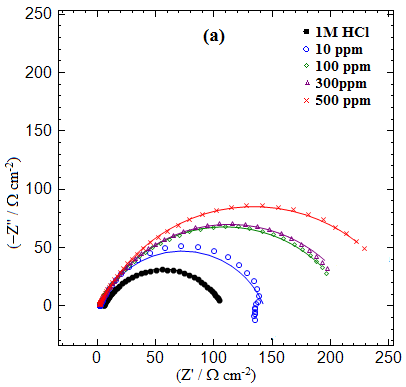 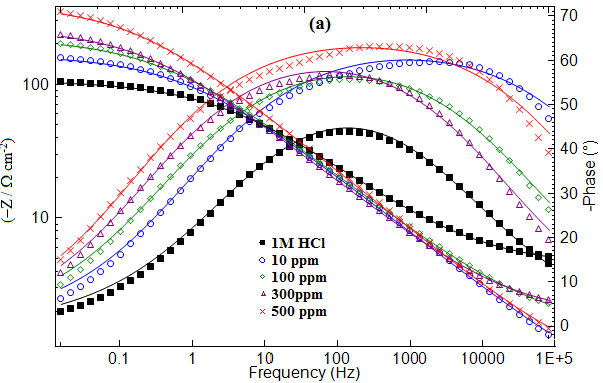 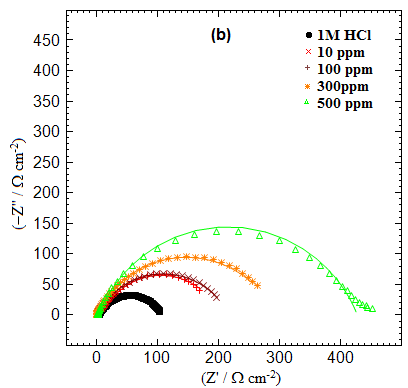 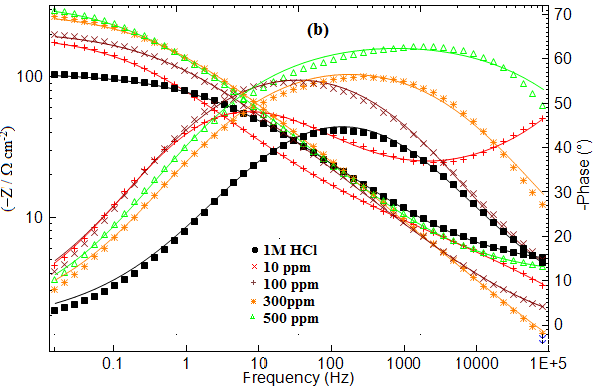 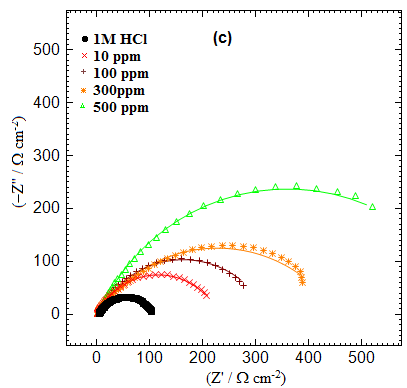 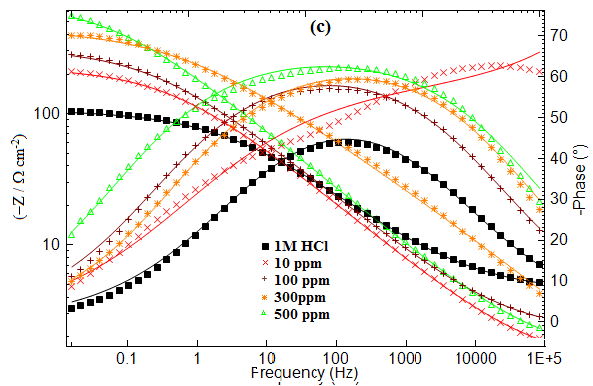 